UTORAK, 12.5.2020.POMOĆU TABLICE BROJEVA (BROJEVNE CRTE) ZBROJI: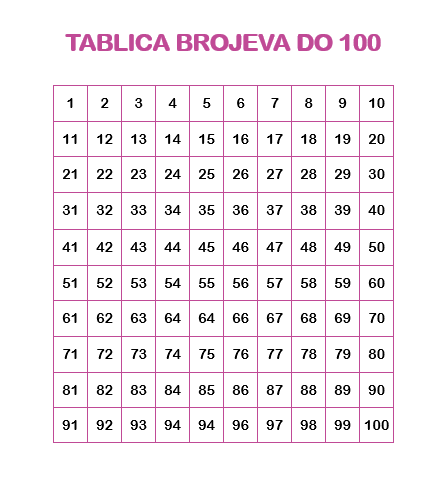 58 + 5 =67 + 7 =34 + 10 =25 + 13 =39 + 8 =55 + 9 =28 + 4 =78 + 9 =85 + 10 =79 + 8 =